РАСПОРЯЖЕНИЕот 6 марта .    № 18О ежедневном взаимодействии старост населенных пунктов Дмитриевского поселения с единой дежурно-диспетчерской службой Турочакского районаВ целях организации своевременного реагирования на угрозы возникновения чрезвычайных ситуаций и в соответствии с законом Республики Алтай от 18.11.2016 года № 76-РЗ «О сельских старостах в Республике Алтай»Организовать ежедневное взаимодействие старост населенных пунктов Дмитриевского сельского поселения с единой дежурно-диспетчерской службой Турочакского района.Контроль за исполнение оставляю за собой.Глава Дмитриевскогосельского поселения                                                          А.В. ПоповРЕСПУБЛИКА АЛТАЙАДМИНИСТРАЦИЯДМИТРИЕВСКОГО СЕЛЬСКОГО ПОСЕЛЕНИЯМорозова ул., д. 23 Дмитриевка, 649171тел: (38843)24-3-83, факс: 24-3-83 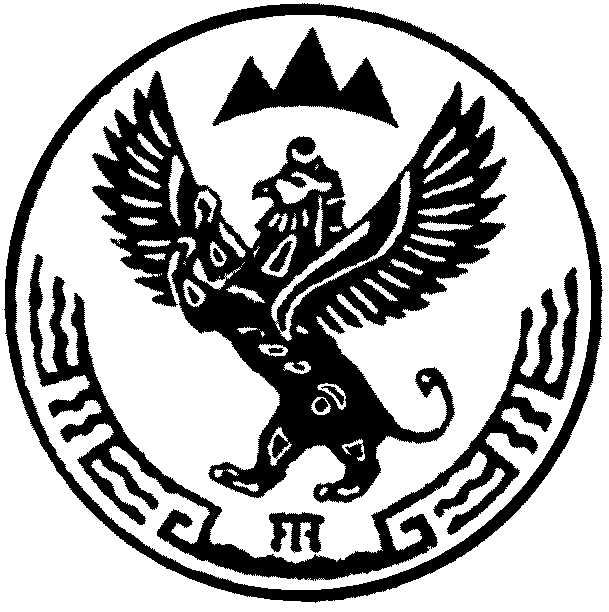 